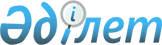 О признании утратившими силу некоторых приказов Министра юстиции Республики КазахстанПриказ Министра юстиции Республики Казахстан от 5 марта 2019 года № 103. Зарегистрирован в Министерстве юстиции Республики Казахстан 13 марта 2019 года № 18387
      В соответствии с пунктом 2 статьи 27 Закона Республики Казахстан от 6 апреля 2016 года "О правовых актах" ПРИКАЗЫВАЮ:
      1. Признать утратившими силу некоторые приказы Министра юстиции Республики Казахстан согласно приложению к настоящему приказу.
      2. Департаменту регистрации нормативных правовых актов Министерства юстиции Республики Казахстан обеспечить:
      1) государственную регистрацию настоящего приказа;
      2) в течение десяти календарных дней со дня государственной регистрации настоящего приказа направление его на казахском и русском языках в Республиканское государственное предприятие на праве хозяйственного ведения "Республиканский центр правовой информации" Министерства юстиции Республики Казахстан для официального опубликования и включения в Эталонный контрольный банк нормативных правовых актов Республики Казахстан.
      3. Контроль за исполнением настоящего приказа возложить на курирующего заместителя Министра юстиции Республики Казахстан. 
      4. Настоящий приказ вводится в действие со дня его первого официального опубликования. Перечень утративших силу некоторых приказов Министра юстиции Республики Казахстан
      1) приказ Министра юстиции Республики Казахстан от 22 октября 2002 года № 155 "Об утверждении Инструкции по проведению экспертизы и предоставлению права на последующее официальное опубликование текстов нормативных правовых актов Республики Казахстан" (зарегистрированный в Реестре государственной регистрации нормативных правовых актов за № 2021);
      2) приказ Министра юстиции Республики Казахстан от 5 сентября 2003 года № 182 "О внесении изменений и дополнений в Приказ Министра юстиции Республики Казахстан от 22 октября 2002 года № 155 "Об утверждении Инструкции по проведению экспертизы и предоставлению права на последующее опубликование официальных текстов нормативных правовых актов Республики Казахстан" (зарегистрированный в Реестре государственной регистрации нормативных правовых актов за № 2485);
      3) приказ Министра юстиции Республики Казахстан от 24 мая 2004 года № 144 "О внесении изменений в Приказ Министра юстиции Республики Казахстан от 22 октября 2002 года № 155 "Об утверждении Инструкции по проведению экспертизы и предоставлению права на последующее опубликование официальных текстов нормативных правовых актов Республики Казахстан" (зарегистрированный в Реестре государственной регистрации нормативных правовых актов за № 2890);
      4)  приказ исполняющего обязанности Министра юстиции Республики Казахстан от 14 декабря 2005 года № 336 "О внесении изменений в приказ Министра юстиции Республики Казахстан от 22 октября 2002 года № 155 "Об утверждении Инструкции по проведению экспертизы и предоставлению права на последующее опубликование официальных текстов нормативных правовых актов Республики Казахстан" (зарегистрированный в Реестре государственной регистрации нормативных правовых актов за № 4006, опубликованный 20 января 2006 года в газете "Юридическая газета");
      5) приказ Министра юстиции Республики Казахстан от 24 сентября 2009 года № 126 "О внесении изменений и дополнений в приказ Министра юстиции Республики Казахстан от 22 октября 2002 года № 155 "Об утверждении Инструкции по проведению экспертизы и предоставлению права на последующее официальное опубликование текстов нормативных правовых актов Республики Казахстан" (зарегистрированный в Реестре государственной регистрации нормативных правовых актов за № 5807, опубликованный 30 октября 2009 года в газете "Юридическая газета").
					© 2012. РГП на ПХВ «Институт законодательства и правовой информации Республики Казахстан» Министерства юстиции Республики Казахстан
				
      Министр 

М. Бекетаев
Приложение
к приказу Министра юстиции
Республики Казахстан
от 5 марта 2019 года № 103